FEM wachtwoord wijzigenInloggen met huidige gebruikersnaam en wachtwoord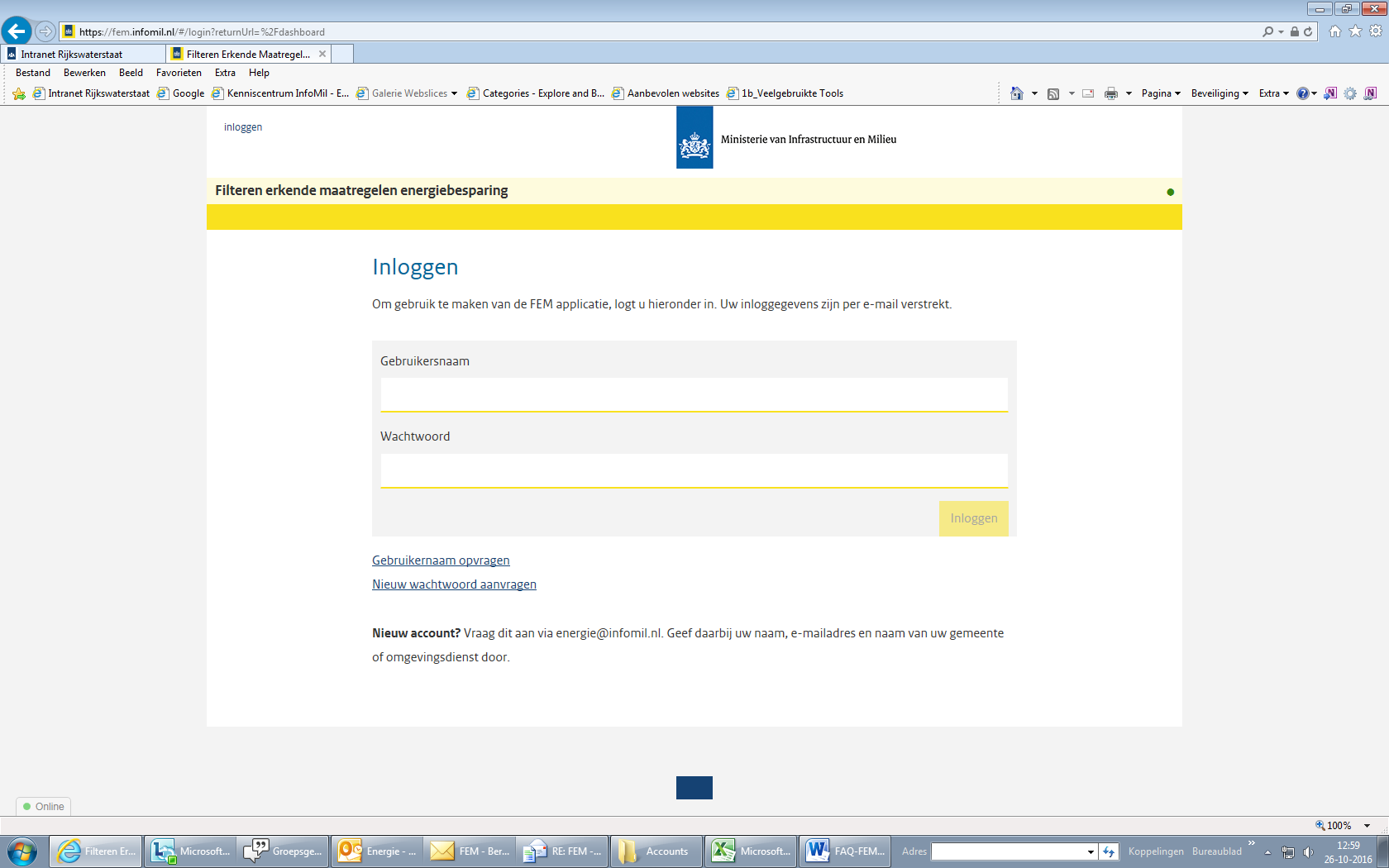 Boven in het startscherm FEM zit de knop ‘wachtwoord wijzigen’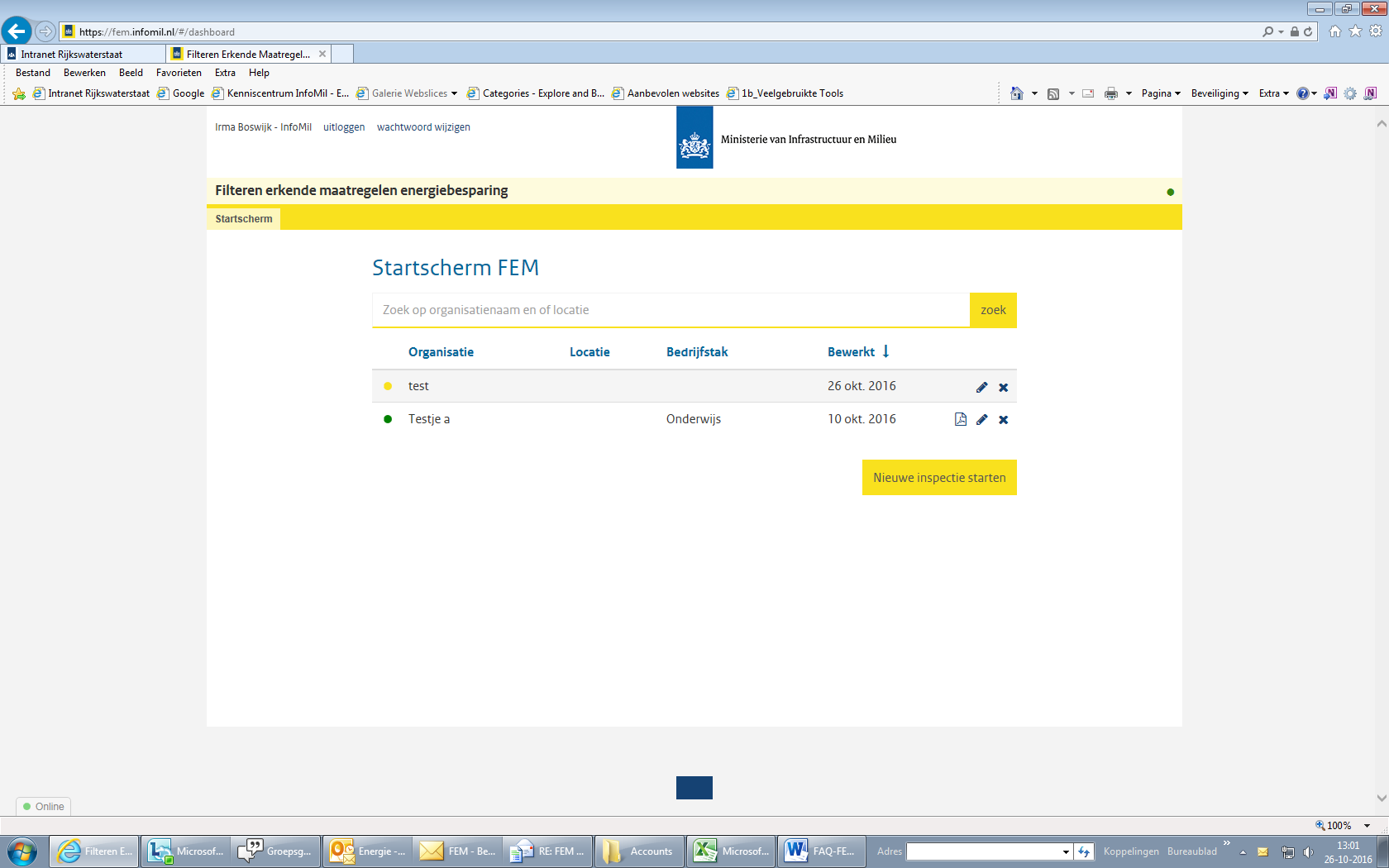 3)Log in onderstaand scherm opnieuw in met uw huidige naam en wachtwoord  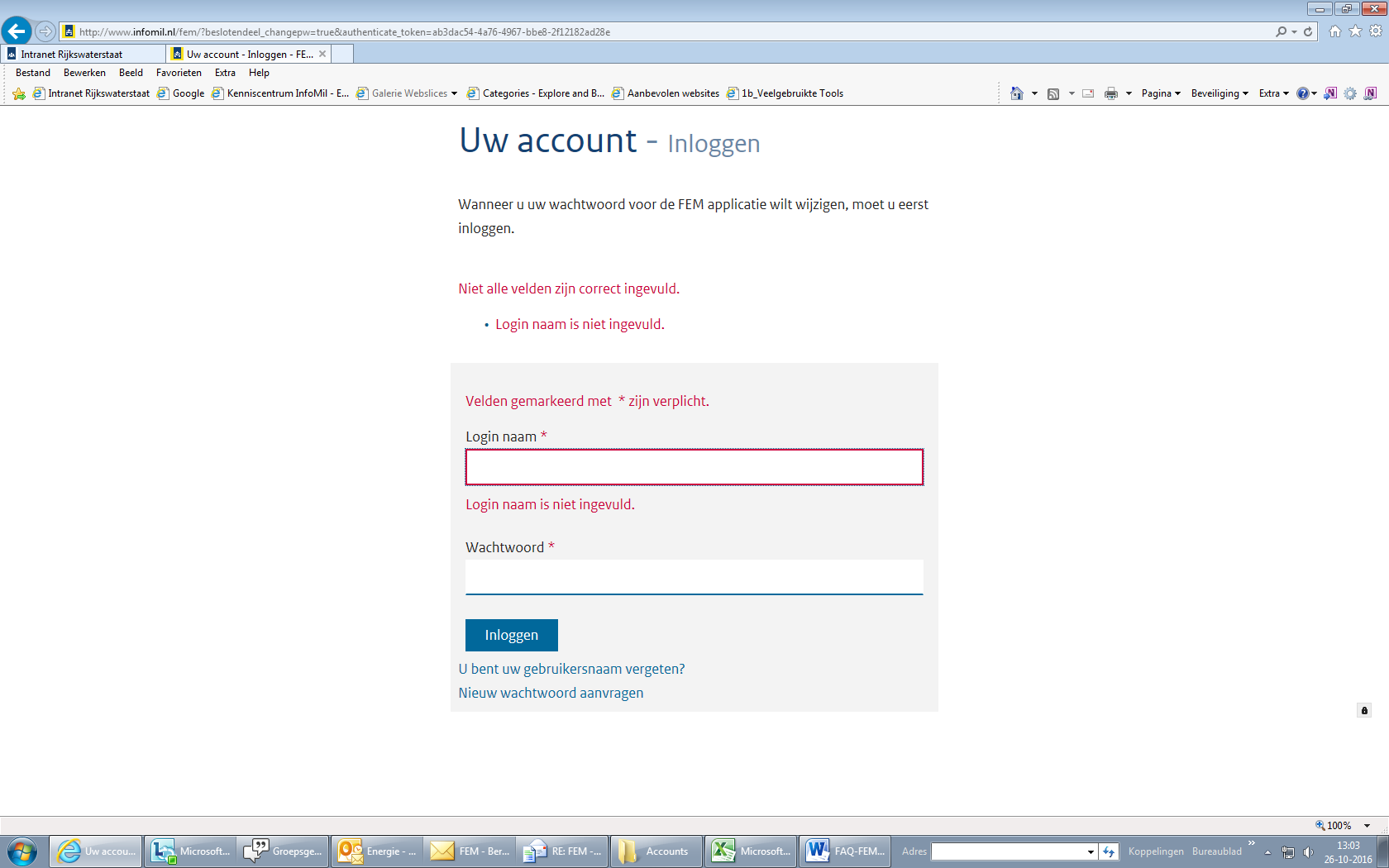 In het volgende scherm kunt u een nieuw wachtwoord aanmaken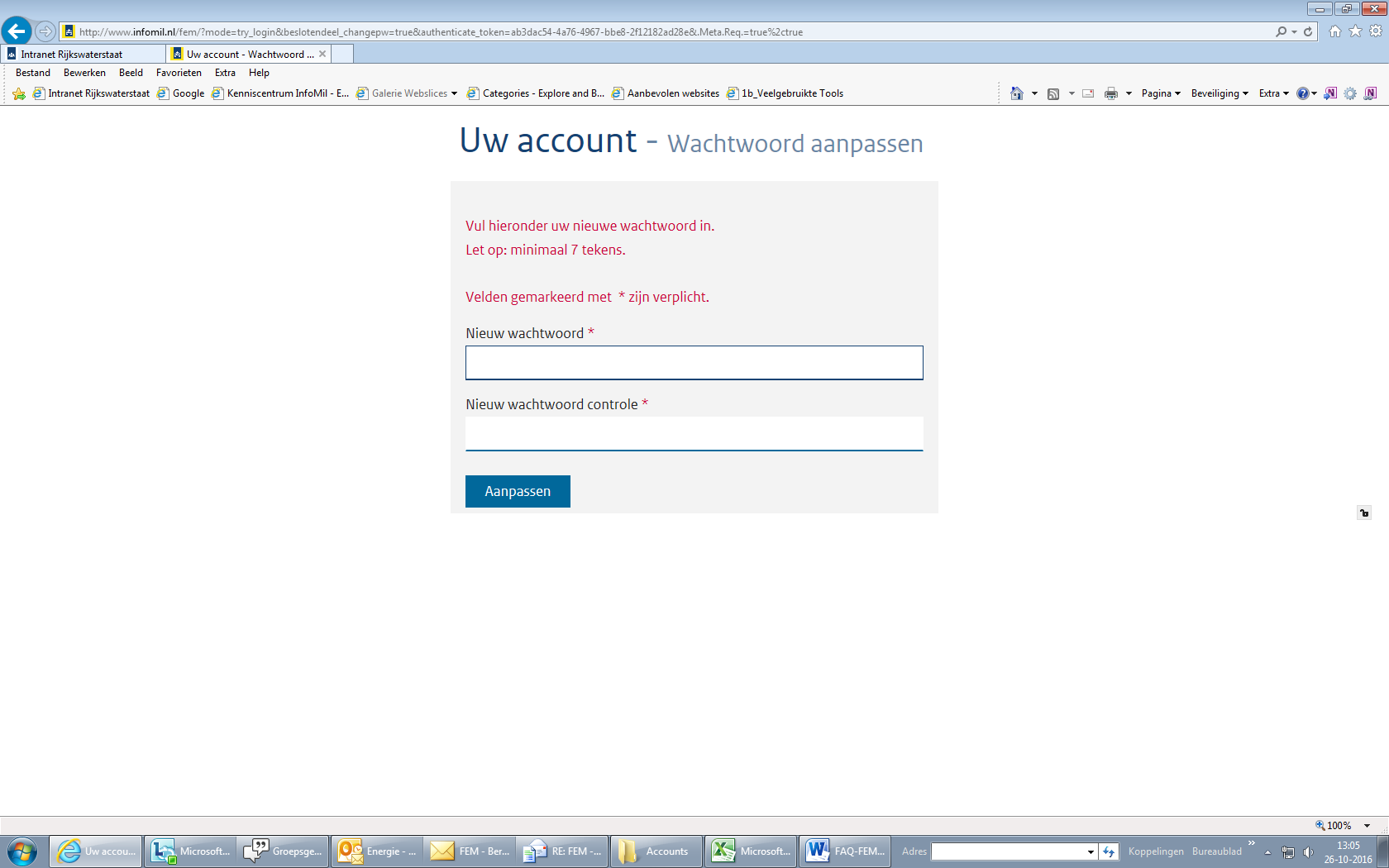 U ontvangt ter bevestiging een e-mail met uw nieuwe wachtwoord.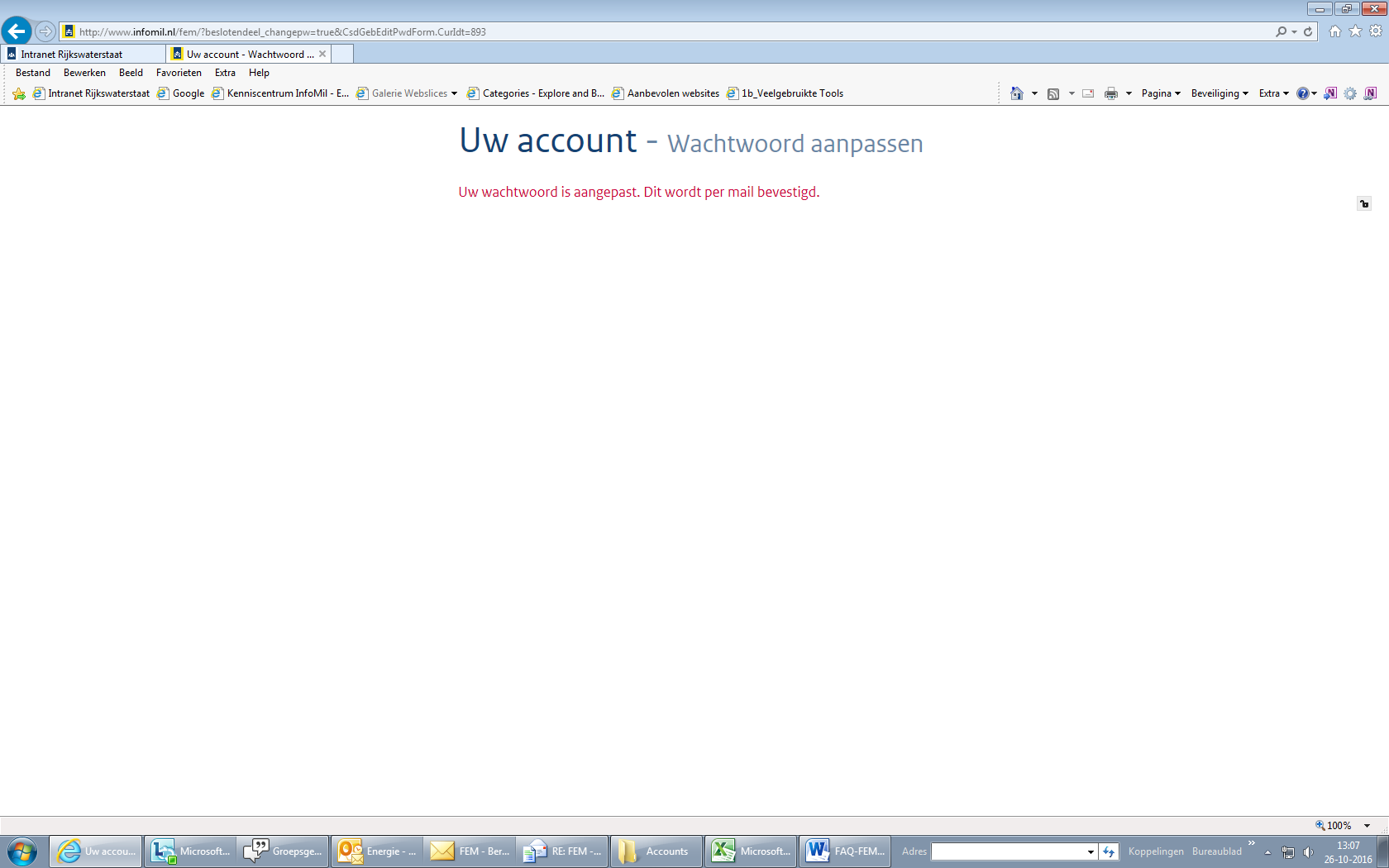 Ga nu uit het FEM (uitloggen). 
Ga vervolgens opnieuw naar de FEM-website en log in met uw nieuwe wachtwoord.